TABLE OF CONTENTSDOCUMENT CONTROL	2POLICY APPROVAL	3Vision	4Mission	4Philosophy	4Core Values	4TABLE OF CONTENTS	5OPERATIONAL DEFINITIONS OF TERMS	6LIST OF ABBREVIATIONS	71.0 INTRODUCTION	82.0 PURPOSE	83.0 SCOPE	84.0 POLICY STATEMENT	85.0 POLICY OBJECTIVES	96.0 RATIONALE	97.0 GUIDING PRINCIPLES	98.0 POLICY ISSUES	108.1. Application for Facilitation	108.2 Evaluation and Approval of Applications	108.3 Categories of fundable participation	108.4 Forms of Participation	118.5 KAFU Obligations	118.6 The University Funding Format	128.7 External Funding and Self Sponsorship	128.8 Deliverables and Reporting by Staff after Attending a Conference or Dissemination Activity	128.9 Sanctions for Departures from this Policy	139.0 IMPLEMENTATION, MONITORING AND EVALAUATION	139.1. Implementation	139.2. Monitoring and Evaluation	1310.0 EFFECTIVE DATE	1411.0 REVIEW OF THE POLICY	14APPENDIX	15OPERATIONAL DEFINITIONS OF TERMSAcademic Dissemination: the practice of publicly presenting scholarly findings to a congregation of scholars	Capacity Building: Any deliberate effort to impart knowledge and skills necessary for 				         academic and research improvementConference:   any organized meeting of scholars and/or research experts whose objective is to 			share information, create knowledge and publicize research findings. It may also 			be referred to as a colloquium or convention. May be conducted face-to-face or 			virtually/online.	Facilitation: 	Any form of support given by the administration, the organizers and/or external 			sponsors towards meeting the conference or Workshop expenses   	Participation: Any recognized role or activity undertaken by a staff of KAFU at a conference, seminar or scholarly Workshop. These may 			include paper presentations, rapporteuring, giving a keynote address, poster 			presentation, facilitating a session as a resource person, chairing a session, 				exhibiting an innovation, organizing or hosting a conference.	Programme: A detailed schedule of presentations including names, abstracts, topics and 				dates of sessions. It may include a book of abstracts.Plagiarism: 	Copying or reproducing published and copyright protected material without 			 acknowledging and without permission from the author and/or publishers	Proceedings: 	Published papers resulting from edited and reviewed conference presentations Seminar: 	A periodic scholarly session for sharing specialized information and/or reporting 			research findings			Workshop: 	A task-based and goal-directed training aimed at imparting specific skills or 			perfecting participants’ professional competencies					LIST OF ABBREVIATIONSKAFU – Kaimosi Friends University NACOSTI- National Commission for Science, Technology and InnovationUMB – University Management Board1.0 INTRODUCTIONThe 21st Century university scholars and researchers live in a dynamic information explosion age. There is therefore, constant need for exposure through interactive dissemination forums in order to stay at the cutting edge of knowledge in their respective disciplines. New knowledge is generated continuously through research and must be subjected to peer review and evaluation. The diversity and expertise involved in learned conferences, workshops and seminars play a pivotal role in developing high value content and insightful analysis. This policy provides a framework within which KAFU staff can be facilitated to participate in scholarly conferences and related knowledge dissemination activities. 2.0 PURPOSEThe purpose of this policy is to provide guidelines for facilitating researchers and scholars of KAFU to participate actively by presenting their research findings frequently at learned forums. This will enable expert peer review, constructive feedback and eventual publication of the presentations/papers thereby improving the online visibility and international ranking of the university. 3.0 SCOPEThis policy is applicable to all KAFU staff who wish to participate actively in 	scholarly conferences, workshops and related dissemination activities of an academic nature.4.0 POLICY STATEMENTKaimosi Friends University shall endeavour to:Facilitate staff to participate at scholarly conferences and other dissemination forumsEnsure equity in resource sharing to facilitate staff to undertake academic dissemination Promote regular participation in scholarly dissemination activitiesEncourage multidisciplinary approaches and partnerships in academic dissemination by staff Encourage staff to publish papers presented at conferences and subjected to peer review through discussion and open evaluation Publicize all calls for papers/abstracts promptly for KAFU scholars to participate5.0 POLICY OBJECTIVESThe objectives of the policy are to:Categorize the forms of relevant dissemination activities eligible for funding Outline the parameters for funding staff members equitably to participate in academic dissemination activitiesEnsure timely feedback, reporting and accountability after participatingEstablish a sustainable model for facilitating academic disseminationProvide best practices for effective and productive participation in academic dissemination 6.0 RATIONALEThere is need to develop these policy guidelines in order to establish criteria for facilitation of staff to participate in conferences, workshops and related scholarly dissemination activities7.0 GUIDING PRINCIPLES	The principles that inform this policy are:Promotion of productivity in research – Participants of dissemination activities are expected to enhance research output and report on their findings promptly.Equity in funding – Applications for dissemination facilitation shall be considered in a balanced, affirmative, inclusive manner by accommodating specialization and diversity.Fostering originality – All participants are required to observe honesty, responsibility, and accountability in their presentations in strict compliance with international best practices.Encouraging teamwork and collaborative dissemination – KAFU staff are expected to forge research networks that are sustainable e.g. through joint publications.Promoting internationalization – KAFU staff are encouraged to aim high and participate in dissemination activities within and beyond Kenya thus leveraging on international and multi-context practices and diversity of experiences to nurture North-South and South-South research synergies.8.0 POLICY ISSUES8.1. Application for FacilitationThe applicant shall submit a request for facilitation to the Chair of Deans’ Committee at least two weeks before the date of the dissemination activity and shall attach the 	following evidence:Letter of invitation/acceptanceAbstract or concept affiliated to KAFU and duly accepted/approved for presentation Programme of activities/eventsA declaration of funding already secured where applicable (i.e. if fully or partially sponsored from sources other than KAFU)An itemized full budget constituting the request8.2 Evaluation and Approval of ApplicationsThe Deans’ Committee shall consider the application guided by the following criteria and approve or reject an application and report the decision to Senate:Availability of funds against number of applicants in the quarter/yearEquitable distribution of beneficiaries across Schools and DepartmentsNumber of times that one can benefit in each quarter/yearWhether the applicant has secured full/partial funding from other sources or is not funded at allNature/form of participation as per the acceptance letter First come, first served principle but with priority to first time applicants8.3 Categories of fundable academic dissemination forums          (i) Academic Conferences These are high level forums involving senior scholars, researches and facilitators. 	KAFU shall endeavor to organize and host as well as sponsor or send members to 	external conferences. KAFU upholds conference attendance as a key component of 	knowledge creation and dissemination for sustainable scholarship and benchmarking. 	Conferences shall be categorized as: Local – held internally in Kaimosi Friends University or in any of its affiliate campuses or 											hired venues with participants from KAFU and the environs <50 km radiusNational -  held in or outside Kaimosi Friends University with participants from the rest of Kenya  	International -  held within or outside Kenya but with participants from diverse 			nations(ii) Academic Workshops and Seminars 	These are practical-oriented specialized, theme focused training activities. KAFU 	recognizes the role of Academic Workshops and seminars in capacity building, skills 	upgrading and continuing education.			          (iii) Innovation fairs, expos and exhibitionsThese are pubic events to display/exhibit innovative and original products and services, pitching to consumers and educating them in order to promote items meant for commercialization and establishing market penetration.8.4 Forms of Participation Participation in conferences, Workshops and other academic dissemination activities that are eligible for funding include following roles:Host/Organizer/Organizing Committee memberFacilitator/ Resource Person/Expert/ Team leader/Trainer of TrainersOrdinary paper presenterKeynote speakerPoster presenterExhibitor/demonstrator/attendant of an innovation stand8.5 KAFU ObligationsThe University shall undertake to facilitate any staff member to attend and participate in a seminar, workshop, conference or any other scholarly dissemination activity as outlined in Appendix 1.KAFU shall fund local transport costs within the country by road to and from the dissemination venue. KAFU shall pay taxi charges to and from the airport at the prevailing average rates for international participation involving air travel outside the country. The participant shall also be paid full per diem on the day of departure (1) and day of arrival (1).For online dissemination activities, KAFU shall have no financial obligations8.6 The University Funding FormatThe University shall fund individual staff who wish to participate in conferences and other scholarly dissemination activities within the same financial year as follows:On first application:  transport, registration fee and full per diem up to a maximum of five days (where applicable)On second application: Registration fee and either transport OR per diem, (whichever is higher)On third application: Per diem for a maximum of one day.On fourth and subsequent applications: Permission to be away ONLY.For joint authorship, only one participant shall be considered for funding at a time8.7 External Funding and Self-SponsorshipAny staff with alternative sources of funding shall be allowed to attend any number of significant and 	approved scholarly dissemination activities at any time of the academic year provided 	that permission to be away has been properly sought.Staff are encouraged to submit high quality abstracts that can attract full sponsorship of their 	participation by organizers of dissemination activities and other partners.All staff, including the self-sponsored ones, should strive to present papers rather than  	attend conferences as passive observers.Obtaining travel insurance cover, visas and yellow fever immunization for international travel  	shall be the sole responsibility of the individual staff member.8.8 Deliverables and Reporting by Staff after Attending a Conference or 	Dissemination ActivityKAFU shall adopt verifiable and acceptable ways and means of ensuring productive participation. At the end of a conference, workshop or other dissemination activity, the staff shall be required to do the following:Submit a report to the Director, Research, Innovation & Outreach outlining key benefits of the conference to the individual and to the University within a period of one week following the event.Submit to the Director, Research, Innovation & Outreach, evidence of participation e.g. certificates of participation, books of abstract, conference programmes, formation of sustainable research networks and working groups, post-participation evaluation reports or follow-up communication/appreciation from the organizersDisseminate internally by participating in KAFU staff seminar seriesPublish the presentation as conference proceedings or show evidence of submission to international refereed journals where applicableSurrender the imprest to Finance Department where applicable8.9 Sanctions for Departures from this Policy 	All parties named in this policy shall abide by the provisions and regulations of this 	policy and management shall be at liberty to take any measures to protect these 	regulations.9.0 IMPLEMENTATION, MONITORING AND EVALAUATION9.1. ImplementationResponsibility for implementing this policy is with the Deputy Vice Chancellor Academic, 	Student Affairs and Research and the Director, Research, Innovation 	and Outreach.9.2. Monitoring and EvaluationThis shall be done through regularly scheduled post-conference and dissemination 	feedback sessions. The participants are encouraged to share knowledge, materials and skills promptly 	acquired with their colleagues. It is a key responsibility of the Directorate of Research, 	Innovation and Outreach to organize such feedback 	sessions in form of regular staff seminars upon receiving a letter of intent from a 	prospective presenter.10.0 EFFECTIVE DATEThe date that this Policy on Participation in Academic Dissemination comes into effect is on this ____________ day of ____________11.0 REVIEW OF THE POLICYThe policy shall be reviewed after every three (3) years or as the need arises in order to address  emerging issues.APPENDIC 1:   Facilitation matrixScope of Event(Physical)Cadres of participants Conference registration/participation fees obligation of KAFUTransport obligation of KAFUSubsistence allowance obligation of KAFULocal:Venue within KAFU KAFU staff and local stakeholders or invited facilitatorsNON/AN/ANational 1: Venue within KAFU or outside but ( 50 km from KAFU) KAFU staff and the rest of KenyaYESN/AN/ANational 2: Venue outside KAFU ( 50 km from KAFU)KAFU staff and the rest of Kenya YESPublic means (or taxi rates where applicable)Full per diemInternational 1: (Venue within Kenya and  50 km from KAFU)KAFU staff, the rest of Kenya and the rest of the worldYESPublic means (or taxi rates where applicable)Full per diem (at Kenyan rates)International 2:(Venue outside Kenya)KAFU staff, the rest of Kenya and the rest of the worldYES* (if this is not funded by organizers)Air ticket* (if this is not funded by organizers)Full per diem (at International rates) OR:If applicant is fully funded by organizers, pay 2 days’ per diem to cover day of departure and day of arrival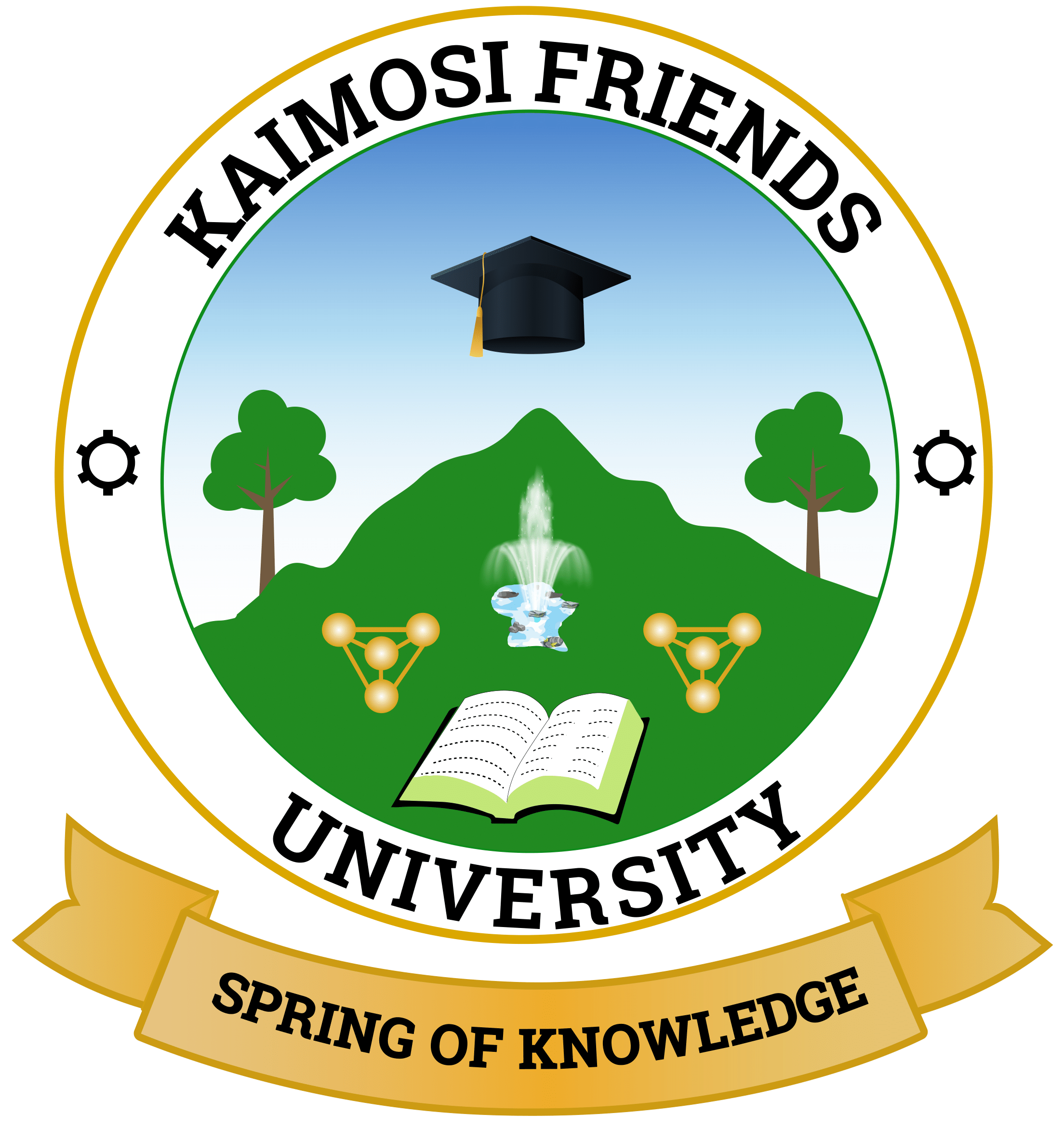 